An Anniversary Blessing for a PriestThe joy of memory be yours todayThe joy of growth along the wayMay you be joy to all who meet youAnd may you meet joy along your wayGod’s angels be always there to greet you.On this your anniversaryMay God give you the best of memoriesMay Christ give you pardon for failings pastMay the Spirit give friendship’s fruit that last.And may the peace of the Lord be with youWherever He may send youMay He guide you through the wilderness, protect you in any stormsAnd may He bring you back to our parishes many more times to come!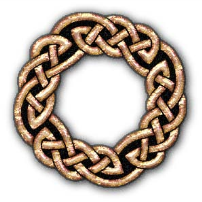 To mark the 45th anniversary of ordination to the priesthood 20th May 2012